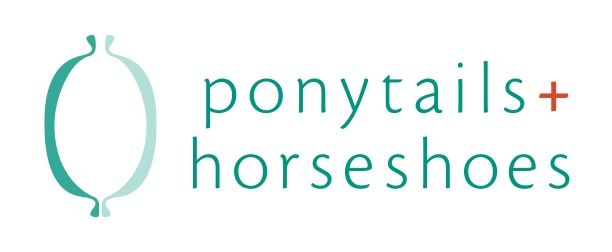 Bridal Party Reservation AgreementBride’s name:______________________________________Bride’s Contact Phone #:________________________________Email:___________________________________________Wedding Date:______________________________________Time of Wedding:__________________ A.M./P.M.Bridal Party Arrival at Salon:____________A.M./P.M.Must Depart by:___________________A.M./P.M.Names of bridal party members and requested stylists:__________________________________________________A major credit card is required to secure your wedding day reservations. Because these services are reserved specifically for you, as a courtesy, we require a 7 day cancellation notice. A late cancellation will result in a 50% charge of the reserved service. A no show appointment will unfortunately forfeit the full amount of the reserved service. It is by no means a punitive policy but rather one of restoration.Mastercard/Visa #:___________________________________Exp:____/_____         CSV code (3 digit code on back of card:_________Your punctuality is greatly appreciated to provide you and your bridal party the most of your experience with us. Effort will be made to accommodate late arrivals, though we regret that the extension of services may not be possible. Again, we thank you for allowing us the pleasure of serving you on your wedding day!Signature:_______________________ Date:______________